V I S H N U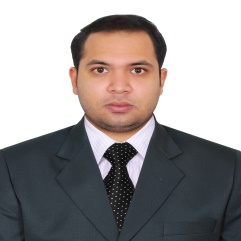 VISHNU.336988@2freemail.com     
CAREER OBJECTIVETo pursue a career in a challenging & healthy work environment where I can utilize my skills & knowledge efficiently for the growth of Organisation. Looking forward to work hard with full dedication to build an aspiring career path.PROFILE SUMMARY2+ year of experience in the field of Customer Service, Insurance Consultant, Finance & Administration in India and SingaporeQualified with Bachelor’s  Degree in Commerce [ B.Com] Can Handle Accounts up to FinalizationHighly reliable and responsible pertaining to the matters of workAbility to meet deadlines and work under pressureExcellent Communication & negotiation skillsSelf- motivated, comfortable in taking initiative and working independentlyAppreciations for exceeding target of 300 files/8 Hours EMPLOYMENT HISTORY Insurance Consultant- Sutherland Global Services, India [October 2015 - December 2016]Protective Life Corporation Birmingham, Alabama (Client)
Job Responsibilities : Verification of Insurance Policy Data as per client requirement.Data Backup of clientsEnsure proposed insurance meet the requirementSubmit compressed details to the Vendor sitePMT follow up & MIBOffice Administrator-  Senthosa Group of Hotels, Singapore [ August 2012  - December 2013]
Job Responsibilities : Coordinate the Accounts Division; ensure that all accounts responsibilities are handled efficiently and effectivelyReceive and record invoices, arrange paymentsData entry of cash, bank, sales, purchase and journalManaged all petty cash and office supply expense accountsChecking of sales invoices, purchase invoices, banking transactions, cash transactions, accruals and provisions postingVerification of customers ledger balances reportVerify day to day bank transactions and day to day cash transactions reportsAssist in payroll and Management reporting activityVerify recorded transactions and report irregularities to ManagerEngineering Trainee -  Southern Pilot Training Academy, India [August 2011 -December 2013]
Job Responsibilities :Engineering- Ground SupportMarshallingPROFESSIONAL QUALIFICATIONMaster of Business Administration [MBA] -  Singapore [project to be completed for award of Degree]Bachelor of Commerce [B.Com] - IndiaHigh School - Science [ Stream] -  IndiaCOMPUTER SKILLSMS OfficeTallyCitrix Virtual AppWordPERSONAL DETAILSDate of Birth               19th  January, 1988
Marital Status             Single
Nationality                  Indian
Languages                   English, Hindi, Tamil & Malayalam
Visa Status                  Visit Visa ( Valid till 15th  March 2017)